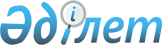 О внесении изменений в решение 44 сессии Актогайского районного маслихата от 26 декабря 2019 года № 350 "О районном бюджете на 2020-2022 годы"
					
			С истёкшим сроком
			
			
		
					Решение Актогайского районного маслихата Карагандинской области от 20 июля 2020 года № 413. Зарегистрировано Департаментом юстиции Карагандинской области 29 июля 2020 года № 5990. Прекращено действие в связи с истечением срока
      В соответствии с Бюджетным кодексом Республики Казахстан от 4 декабря 2008 года, Законом Республики Казахстан от 23 января 2001 года "О местном государственном управлении и самоуправлении в Республике Казахстан" районный маслихат РЕШИЛ:
      1. Внести в решение  44 сессии Актогайского районного маслихата от 26 декабря 2019 года № 350 "О районном бюджете на 2020-2022 годы" (зарегистрировано в Реестре государственной регистрации нормативных правовых актов № 5625, опубликовано в Эталонном контрольном банке нормативных правовых актов Республики Казахстан в электронном виде от 05 января 2020 года), следующие изменения:
      пункт 1 изложить в следующей редакции:
      "1. Утвердить районный бюджет на 2020-2022 годы согласно приложениям 1, 2, 3, 4, 5, 6, 7 в том числе на 2020 год в следующих объемах:
      1) доходы – 7850868 тысяч тенге, в том числе:
      налоговые поступления – 1945666 тысяч тенге;
      неналоговые поступления – 6000 тысяч тенге;
      поступления от продажи основного капитала - 5978 тысяч тенге;
      поступлениям трансфертов - 5893224 тысяч тенге;
      2) затраты – 8853791 тысяч тенге;
      3) чистое бюджетное кредитование – 83744 тысяч тенге:
      бюджетные кредиты – 112729 тысяч тенге;
      погашение бюджетных кредитов – 28985 тысяч тенге;
      4) сальдо по операциям с финансовыми активами – 0 тысяч тенге:
      приобретение финансовых активов – 0 тысяч тенге;
      поступления от продажи финансовых активов государства – 0 тысяч тенге;
      5) дефицит (профицит) бюджета – минус 1086667 тысяч тенге;
      6) финансирование дефицита (использование профицита) бюджета – 1086667 тысяч тенге:
      поступление займов – 905901 тысяч тенге;
      погашение займов – 28985 тысяч тенге;
      используемые остатки бюджетных средств – 209751 тысяч тенге.";
      пункт 5 изложить в следующей редакции:
      "5. Утвердить резерв акимата Актогайского района на 2020 год в сумме 39000 тысяч тенге.";
      приложения 1, 6, 7 к указанному решению изложить в новой редакции согласно приложениям 1, 2, 3 к настоящему решению.
      2. Настоящее решение вводится в действие с 1 января 2020 года. Районный бюджет на 2020 год Целевые трансферты и бюджетные кредиты бюджетам села, поселков, сельских округов из районного бюджета на 2020 год Целевые трансферты и бюджетные кредиты районного бюджета на 2020 год
					© 2012. РГП на ПХВ «Институт законодательства и правовой информации Республики Казахстан» Министерства юстиции Республики Казахстан
				
      Председатель сесии 

М. Қасымхан

      Секретарь районного маслихата 

Р. Абеуов
Приложение 1к решениюАктогайского районногомаслихатаот 20 июля 2020 года№ 413Приложение 1 к решениюАктогайского районногомаслихата Карагандинскойобласти от 26 декабря 2019года №350
Категория
Категория
Категория
Категория
Сумма (тысяч тенге)
Класс
Класс
Класс
Сумма (тысяч тенге)
Подкласс
Подкласс
Сумма (тысяч тенге)
Наименование
Сумма (тысяч тенге)
1
2
3
4
5
І.Доходы
7850868
1
Налоговые поступления
1945666
01
Подоходный налог
596796
1
Корпоративный подоходный налог
207584
2
Индивидуальный подоходный налог
389212
03
Социальный налог
335725
1
Социальный налог
335725
04
Hалоги на собственность
996252
1
Hалоги на имущество
995604
5
Единый земельный налог
648
05
Внутренние налоги на товары, работы и услуги
15235
2
Акцизы
2689
3
Поступления за использование природных и других ресурсов
11746
4
Сборы за ведение предпринимательской и профессиональной деятельности
800
08
Обязательные платежи, взимаемые за совершение юридически значимых действий и (или) выдачу документов уполномоченными на то государственными органами или должностными лицами
1658
1
Государственная пошлина
1658
2
Неналоговые поступления
6000
01
Доходы от государственной собственности
2000
5
Доходы от аренды имущества, находящегося в государственной собственности
2000
06
Прочие неналоговые поступления
4000
1
Прочие неналоговые поступления
4000
3
Поступления от продажи основного капитала
5978
03
Продажа земли и нематериальных активов
5978
1
Продажа земли
3268
2
Продажа нематериальных активов
2710
4
Поступления трансфертов 
5893224
01
Трансферты из нижестоящих органов государственного управления
2
3
Трансферты из бюджетов городов районного значения, сел, поселков, сельских округов
2
02
Трансферты из вышестоящих органов государственного управления
5893222
2
Трансферты из областного бюджета
5893222
Функциональная группа
Функциональная группа
Функциональная группа
Функциональная группа
Функциональная группа
Сумма (тысяч тенге)
Функциональная подгруппа
Функциональная подгруппа
Функциональная подгруппа
Функциональная подгруппа
Сумма (тысяч тенге)
Администратор бюджетных программ
Администратор бюджетных программ
Администратор бюджетных программ
Сумма (тысяч тенге)
Программа
Программа
Сумма (тысяч тенге)
Наименование
Сумма (тысяч тенге)
1
2
3
4
5
6
ІІ.ЗАТРАТЫ:
8853791
01
Государственные услуги общего характера
464163
1
Представительные, исполнительные и другие органы, выполняющие общие функции государственного управления
186081
112
Аппарат маслихата района (города областного значения)
31687
001
Услуги по обеспечению деятельности маслихата района (города областного значения)
31387
003
Капитальные расходы государственного органа
300
122
Аппарат акима района (города областного значения)
154394
001
Услуги по обеспечению деятельности акима района (города областного значения)
149120
003
Капитальные расходы государственного органа
5274
2
Финансовая деятельность
11000
459
Отдел экономики и финансов района (города областного значения)
11000
003
Проведение оценки имущества в целях налогообложения
1000
010
Приватизация, управление коммунальным имуществом, постприватизационная деятельность и регулирование споров, связанных с этим
10000
9
Прочие государственные услуги общего характера
267082
459
Отдел экономики и финансов района (города областного значения)
169951
001
Услуги по реализации государственной политики в области формирования и развития экономической политики, государственного планирования, исполнения бюджета и управления коммунальной собственностью района (города областного значения)
69319
015
Капитальные расходы государственного органа
1500
113
Целевые текущие трансферты нижестоящим бюджетам
99132
486
Отдел земельных отношений, архитектуры и градостроительства района (города областного значения)
34517
001
Услуги по реализации государственной политики в области регулирования земельных отношений, архитектуры и градостроительства на местном уровне
33767
003
Капитальные расходы государственного органа 
750
492
Отдел жилищно-коммунального хозяйства, пассажирского транспорта, автомобильных дорог и жилищной инспекции района (города областного значения)
38479
001
Услуги по реализации государственной политики на местном уровне в области жилищно-коммунального хозяйства, пассажирского транспорта, автомобильных дорог и жилищной инспекции
38479
494
Отдел предпринимательства и промышленности района (города областного значения)
24135
001
Услуги по реализации государственной политики на местном уровне в области развития предпринимательства и промышленности
24135
02
Оборона
9136
1
Военные нужды
7285
122
Аппарат акима района (города областного значения)
7285
005
Мероприятия в рамках исполнения всеобщей воинской обязанности
7285
2
Организация работы по чрезвычайным ситуациям
1851
122
Аппарат акима района (города областного значения)
1851
006
Предупреждение и ликвидация чрезвычайных ситуаций масштаба района (города областного значения)
500
007
Мероприятия по профилактике и тушению степных пожаров районного (городского) масштаба, а также пожаров в населенных пунктах, в которых не созданы органы государственной противопожарной службы
1351
03
Общественный порядок, безопасность, правовая, судебная, уголовно-исполнительная деятельность
3000
9
Прочие услуги в области общественного порядка и безопасности
3000
492
Отдел жилищно-коммунального хозяйства, пассажирского транспорта, автомобильных дорог и жилищной инспекции района (города областного значения)
3000
021
Обеспечение безопасности дорожного движения в населенных пунктах
3000
04
Образование
3886693
1
Дошкольное воспитание и обучение
134712
464
Отдел образования района (города областного значения)
134712
009
Обеспечение деятельности организаций дошкольного воспитания и обучения
54040
040
Реализация государственного образовательного заказа в дошкольных организациях образования
80672
2
Начальное, основное среднее и общее среднее образование
3449568
464
Отдел образования района (города областного значения)
3353299
003
Общеобразовательное обучение
3272815
006
Дополнительное образование для детей
80484
465
Отдел физической культуры и спорта района (города областного значения)
96269
017
Дополнительное образование для детей и юношества по спорту
96269
9
Прочие услуги в области образования
302413
464
Отдел образования района (города областного значения)
302413
001
Услуги по реализации государственной политики на местном уровне в области образования
37589
005
Приобретение и доставка учебников, учебно-методических комплексов для государственных учреждений образования района (города областного значения)
45400
007
Проведение школьных олимпиад, внешкольных мероприятий и конкурсов районного (городского) масштаба
500
012
Капитальные расходы государственного органа 
222
015
Ежемесячные выплаты денежных средств опекунам (попечителям) на содержание ребенка-сироты (детей-сирот), и ребенка (детей), оставшегося без попечения родителей
3848
067
Капитальные расходы подведомственных государственных учреждений и организаций
169894
113
Целевые текущие трансферты нижестоящим бюджетам
44960
06
Социальная помощь и социальное обеспечение
388288
1
Социальное обеспечение
92240
451
Отдел занятости и социальных программ района (города областного значения)
82715
005
Государственная адресная социальная помощь
82715
464
Отдел образования района (города областного значения)
9525
030
Содержание ребенка (детей), переданного патронатным воспитателям
9525
2
Социальная помощь
244818
451
Отдел занятости и социальных программ района (города областного значения)
244818
002
Программа занятости
111450
006
Оказание жилищной помощи
300
007
Социальная помощь отдельным категориям нуждающихся граждан по решениям местных представительных органов
35002
010
Материальное обеспечение детей-инвалидов, воспитывающихся и обучающихся на дому
229
014
Оказание социальной помощи нуждающимся гражданам на дому
42997
017
Обеспечение нуждающихся инвалидов обязательными гигиеническими средствами и предоставление услуг специалистами жестового языка, индивидуальными помощниками в соответствии с индивидуальной программой реабилитации инвалида
19954
023
Обеспечение деятельности центров занятости населения
34886
9
Прочие услуги в области социальной помощи и социального обеспечения
51230
451
Отдел занятости и социальных программ района (города областного значения)
51230
001
Услуги по реализации государственной политики на местном уровне в области обеспечения занятости и реализации социальных программ для населения
44676
011
Оплата услуг по зачислению, выплате и доставке пособий и других социальных выплат
1615
021
Капитальные расходы государственного органа
230
050
Обеспечение прав и улучшение качества жизни инвалидов в Республике Казахстан
4709
07
Жилищно-коммунальное хозяйство
779290
1
Жилищное хозяйство
308206
467
Отдел строительства района (города областного значения)
247696
003
Проектирование и (или) строительство, реконструкция жилья коммунального жилищного фонда
100516
004
Проектирование, развитие и (или) обустройство инженерно-коммуникационной инфраструктуры
20800
098
Приобретение жилья коммунального жилищного фонда
126380
492
Отдел жилищно-коммунального хозяйства, пассажирского транспорта, автомобильных дорог и жилищной инспекции района (города областного значения)
60510
003
Организация сохранения государственного жилищного фонда
1000
004
Обеспечение жильем отдельных категорий граждан
8000
070
Возмещение платежей населения по оплате коммунальных услуг в режиме чрезвычайного положения в Республике Казахстан
51510
2
Коммунальное хозяйство
192856
467
Отдел строительства района (города областного значения)
14050
058
Развитие системы водоснабжения и водоотведения в сельских населенных пунктах
14050
492
Отдел жилищно-коммунального хозяйства, пассажирского транспорта, автомобильных дорог и жилищной инспекции района (города областного значения)
178806
012
Функционирование системы водоснабжения и водоотведения
126000
026
Организация эксплуатации тепловых сетей, находящихся в коммунальной собственности районов (городов областного значения)
52806
3
Благоустройство населенных пунктов
278228
492
Отдел жилищно-коммунального хозяйства, пассажирского транспорта, автомобильных дорог и жилищной инспекции района (города областного значения)
278228
015
Освещение улиц в населенных пунктах
216472
016
Обеспечение санитарии населенных пунктов
1389
018
Благоустройство и озеленение населенных пунктов
60367
08
Культура, спорт, туризм и информационное пространство
535637
1
Деятельность в области культуры
188169
455
Отдел культуры и развития языков района (города областного значения)
188169
003
Поддержка культурно-досуговой работы
188169
2
Спорт
68109
465
Отдел физической культуры и спорта района (города областного значения)
39609
001
Услуги по реализации государственной политики на местном уровне в сфере физической культуры и спорта
19667
006
Проведение спортивных соревнований на районном (города областного значения) уровне
9347
007
Подготовка и участие членов сборных команд района (города областного значения) по различным видам спорта на областных спортивных соревнованиях
9095
032
Капитальные расходы подведомственных государственных учреждений и организаций
1500
467
Отдел строительства района (города областного значения)
28500
008
Развитие объектов спорта
28500
3
Информационное пространство
109548
455
Отдел культуры и развития языков района (города областного значения)
85420
006
Функционирование районных (городских) библиотек
85020
007
Развитие государственного языка и других языков народа Казахстана
400
456
Отдел внутренней политики района (города областного значения)
24128
002
Услуги по проведению государственной информационной политики
24128
9
Прочие услуги по организации культуры, спорта, туризма и информационного пространства
169811
455
Отдел культуры и развития языков района (города областного значения)
125693
001
Услуги по реализации государственной политики на местном уровне в области развития языков и культуры
32067
032
Капитальные расходы подведомственных государственных учреждений и организаций
25969
113
Целевые текущие трансферты нижестоящим бюджетам
67657
456
Отдел внутренней политики района (города областного значения)
44118
001
Услуги по реализации государственной политики на местном уровне в области информации, укрепления государственности и формирования социального оптимизма граждан
25176
003
Реализация мероприятий в сфере молодежной политики
18942
10
Сельское, водное, лесное, рыбное хозяйство, особо охраняемые природные территории, охрана окружающей среды и животного мира, земельные отношения
237049
1
Сельское хозяйство
199149
462
Отдел сельского хозяйства района (города областного значения)
37388
001
Услуги по реализации государственной политики на местном уровне в сфере сельского хозяйства
34588
006
Капитальные расходы государственного органа
2800
467
Отдел строительства района (города областного значения)
3324
010
Развитие объектов сельского хозяйства
3324
473
Отдел ветеринарии района (города областного значения)
158437
001
Услуги по реализации государственной политики на местном уровне в сфере ветеринарии
7402
007
Организация отлова и уничтожения бродячих собак и кошек
1480
008
Возмещение владельцам стоимости изымаемых и уничтожаемых больных животных, продуктов и сырья животного происхождения
6520
010
Проведение мероприятий по идентификации сельскохозяйственных животных
746
011
Проведение противоэпизоотических мероприятий
142289
6
Земельные отношения
15665
486
Отдел земельных отношений, архитектуры и градостроительства района (города областного значения)
15665
008
Землеустройство, проводимое при установлении границ районов, городов областного значения, районного значения, сельских округов, поселков, сел
15665
9
Прочие услуги в области сельского, водного, лесного, рыбного хозяйства, охраны окружающей среды и земельных отношений
22235
459
Отдел экономики и финансов района (города областного значения)
22235
099
Реализация мер по оказанию социальной поддержки специалистов
22235
11
Промышленность, архитектурная, градостроительная и строительная деятельность
47940
2
Архитектурная, градостроительная и строительная деятельность
47940
467
Отдел строительства района (города областного значения)
16990
001
Услуги по реализации государственной политики на местном уровне в области строительства
16990
486
Отдел земельных отношений, архитектуры и градостроительства района (города областного значения)
30950
004
Разработка схем градостроительного развития территории района и генеральных планов населенных пунктов
30950
12
Транспорт и коммуникации
579006
1
Автомобильный транспорт
579006
492
Отдел жилищно-коммунального хозяйства, пассажирского транспорта, автомобильных дорог и жилищной инспекции района (города областного значения)
579006
023
Обеспечение функционирования автомобильных дорог
49000
045
Капитальный и средний ремонт автомобильных дорог районного значения и улиц населенных пунктов
530006
13
Прочие
1172754
9
Прочие
1172754
459
Отдел экономики и финансов района (города областного значения)
39000
012
Резерв местного исполнительного органа района (города областного значения) 
39000
455
Отдел культуры и развития языков района (города областного значения)
127461
052
Реализация мероприятий по социальной и инженерной инфраструктуре в сельских населенных пунктах в рамках проекта "Ауыл-Ел бесігі"
127461
464
Отдел образования района (города областного значения)
100281
077
Реализация мероприятий по социальной и инженерной инфраструктуре в сельских населенных пунктах в рамках проекта "Ауыл-Ел бесігі"
100281
467
Отдел строительства района (города областного значения)
308114
079
Развитие социальной и инженерной инфраструктуры в сельских населенных пунктах в рамках проекта "Ауыл-Ел бесігі"
308114
492
Отдел жилищно-коммунального хозяйства, пассажирского транспорта, автомобильных дорог и жилищной инспекции района (города областного значения)
597898
077
Реализация мероприятий по социальной и инженерной инфраструктуре в сельских населенных пунктах в рамках проекта "Ауыл-Ел бесігі"
597898
14
Обслуживание долга
32
1
Обслуживание долга
32
459
Отдел экономики и финансов района (города областного значения)
32
021
Обслуживание долга местных исполнительных органов по выплате вознаграждений и иных платежей по займам из областного бюджета
32
15
Трансферты
750803
1
Трансферты
750803
459
Отдел экономики и финансов района (города областного значения)
750803
006
Возврат неиспользованных (недоиспользованных) целевых трансфертов
5163
024
Целевые текущие трансферты из нижестоящего бюджета на компенсацию потерь вышестоящего бюджета в связи с изменением законодательства
23099
038
Субвенции
712754
054
Возврат сумм неиспользованных (недоиспользованных) целевых трансфертов, выделенных из республиканского бюджета за счет целевого трансферта из Национального фонда Республики Казахстан
9787
III. Чистое бюджетное кредитование
83744
Бюджетные кредиты
112729
06
Социальная помощь и социальное обеспечение
57058
9
Прочие услуги в области социальной помощи и социального обеспечения
57058
464
Отдел образования района (города областного значения)
57058
088
Кредитование бюджетов города районного значения, села, поселка, сельского округа для финансирования мер в рамках Дорожной карты занятости
57058
10
Сельское, водное, лесное, рыбное хозяйство, особо охраняемые природные территории, охрана окружающей среды и животного мира, земельные отношения
55671
9
Прочие услуги в области сельского, водного, лесного, рыбного хозяйства, охраны окружающей среды и земельных отношений
55671
459
Отдел экономики и финансов района (города областного значения)
55671
018
Бюджетные кредиты для реализации мер социальной поддержки специалистов 
55671
Категория 
Категория 
Категория 
Категория 
Сумма (тысяч тенге)
Класс
Класс
Класс
Сумма (тысяч тенге)
Подкласс
Подкласс
Сумма (тысяч тенге)
Наименование
Сумма (тысяч тенге)
1
2
3
4
5
Погашение бюджетных кредитов
28985
5
Погашение бюджетных кредитов
28985
01
Погашение бюджетных кредитов
28985
1
Погашение бюджетных кредитов, выданных из государственного бюджета
28985
Функциональная группа
Функциональная группа
Функциональная группа
Функциональная группа
Функциональная группа
Сумма (тысяч тенге)
Функциональная подгруппа
Функциональная подгруппа
Функциональная подгруппа
Функциональная подгруппа
Сумма (тысяч тенге)
Администратор бюджетных программ
Администратор бюджетных программ
Администратор бюджетных программ
Сумма (тысяч тенге)
Программа
Программа
Сумма (тысяч тенге)
Наименование
Сумма (тысяч тенге)
1
2
3
4
5
6
IV. Сальдо по операциям с финансовыми активами
0
Приобретение финансовых активов
0
Категория 
Категория 
Категория 
Категория 
Сумма (тысяч тенге)
Класс
Класс
Класс
Сумма (тысяч тенге)
Подкласс
Подкласс
Сумма (тысяч тенге)
Наименование
Сумма (тысяч тенге)
1
2
3
4
5
Поступление от продажи финансовых активов государства
0
Функциональная группа
Функциональная группа
Функциональная группа
Функциональная группа
Функциональная группа
Сумма (тысяч тенге)
Функциональная подгруппа
Функциональная подгруппа
Функциональная подгруппа
Функциональная подгруппа
Сумма (тысяч тенге)
Администратор бюджетных программ
Администратор бюджетных программ
Администратор бюджетных программ
Сумма (тысяч тенге)
Программа
Программа
Сумма (тысяч тенге)
Наименование
Сумма (тысяч тенге)
1
2
3
4
5
6
V. Дефицит (профицит) бюджета
-1086667
VI. Финансирование дефицита (использование профицита) бюджета
1086667Приложение 2 к решениюАктогайского районногомаслихатаот 20 июля 2020 года№ 413Приложение 6 к решениюАктогайского районногомаслихата Карагандинскойобласти от 26 декабря 2019года №350
Наименование
Сумма (тысяч тенге)
1
2
Итого:
268 807
в том числе:
Целевые текущие трансферты
211 749
в том числе:
На реализацию государственного образовательного заказа в дошкольных организациях образования
16 821
На дошкольное воспитание и обучение и организация медицинского обслуживания в организациях дошкольного воспитания и обучения
13 404
На содержание, укрепление материально-технической базы и проведение ремонтов в дошкольных организациях образования
14 735
На проведение ремонтов объектов культуры
67 657
На повышение заработной платы государственных служащих
99 132
Бюджетные кредиты
57 058
в том числе:
Кредитование бюджетов города районного значения, села, поселка, сельского округа для финансирования мер в рамках Дорожной карты занятости
57 058Приложение 3к решениюАктогайского районногомаслихатаот 20 июля 2020 года№ 413Приложение 7 к решениюАктогайского районногомаслихата Карагандинскойобласти от 26 декабря 2019года № 350
Наименование
Сумма (тысяч тенге)
1
2
Итого
2 266 440
в том числе:
Целевые текущие трансферты
1 829 734
Целевые трансферты на развитие
323 977
Бюджетные кредиты
112 729
Целевые текущие трансферты
1 829 734
в том числе:
из республиканского бюджета:
1 636 349
На доплату за квалификационную категорию педагогам государственных организаций дошкольного образования
6 536
На доплату за квалификационную категорию педагогам государственных организаций среднего образования
135 065
На увеличение оплаты труда педагогов государственных организаций дошкольного образования
210 127
На увеличение оплаты труда педагогов государственных организаций среднего образования
228 130
На реализацию мероприятий по социальной и инженерной инфраструктуре в сельских населенных пунктах в рамках проекта "Ауыл-Ел бесігі"
676 047
На выплату государственной адресной социальной помощи
78 263
На обеспечение прав и улучшение качества жизни инвалидов в Республике Казахстан
4 709
На развитие рынка труда в рамках государственной программы развития продуктивной занятости и массового предпринимательства
74 374
На установление доплат к должностным окладам за особые условия труда управленческому и основному персоналу государственных организаций сферы культуры и архива 
37 540
На установление доплат к заработной плате работников, предоставляющих специальные социальные услуги в государственных организациях социальной защиты населения
7 668
На возмещение платежей населения по оплате коммунальных услуг в режиме чрезвычайного положения в Республике Казахстан
51 510
Приобретение коммунального жилья для социально уязвимых слоев населения и (или) малообеспеченных многодетных семей 
126 380
из областного бюджета:
193 385
На сферу жилищно-коммунального хозяйства
15 343
На возмещение владельцам стоимости животного при проведений санитарного убоя больных сельскохозяйственных животных особо опасными инфекционными заболеваниями
6 520
На реализацию мероприятий по социальной и инженерной инфраструктуре в сельских населенных пунктах в рамках проекта "Ауыл-Ел бесігі" (софинансирование)
59 030
На содержание, укрепление материально-технической базы и проведение ремонтов объектов образования
34 261
На краткосрочное профессиональное обучение рабочих кадров, востребованных на рынке труда по квалификациям и навыкам в рамках государственной программы развития продуктивной занятости и массового предпринимательства
13 271
Капитальный, средний и текущий ремонт автомобильных дорог районного значения и улиц населенных пунктов
64 960
Целевые трансферты на развитие
323 977
в том числе:
из республиканского бюджета:
277 303
На реализацию мероприятий по социальной и инженерной инфраструктуре в сельских населенных пунктах в рамках проекта "Ауыл-Ел бесігі"
277 303
из областного бюджета:
46 674
На проектирование и (или) строительство, реконструкция жилья коммунального жилищного фонда
46 674
Бюджетные кредиты:
112 729
Бюджетные кредиты для реализации мер социальной поддержки специалистов 
55 671
Кредитование бюджетов города районного значения, села, поселка, сельского округа для финансирования мер в рамках Дорожной карты занятости
57 058